ПРАВИТЕЛЬСТВО РЕСПУБЛИКИ МОРДОВИЯПОСТАНОВЛЕНИЕот 30 декабря 2022 г. N 865ОБ УТВЕРЖДЕНИИ РЕГИОНАЛЬНОЙ МЕЖВЕДОМСТВЕННОЙПРОГРАММЫ РЕСПУБЛИКИ МОРДОВИЯ "ПРОФИЛАКТИКА РАСПРОСТРАНЕНИЯВИЧ-ИНФЕКЦИИ, В ТОМ ЧИСЛЕ СРЕДИ КЛЮЧЕВЫХ И УЯЗВИМЫХ ГРУППНАСЕЛЕНИЯ, И ПОВЫШЕНИЕ ПРИВЕРЖЕННОСТИ К ДИСПАНСЕРНОМУНАБЛЮДЕНИЮ И ЛЕЧЕНИЮ ВИЧ-ИНФЕКЦИИВ РЕСПУБЛИКЕ МОРДОВИЯ"Во исполнение подпункта 6 раздела I Плана мероприятий по реализации Государственной стратегии противодействия распространению ВИЧ-инфекции на период до 2030 года, утвержденного распоряжением Правительства Российской Федерации от 19 октября 2021 г. N 2933-Р, Правительство Республики Мордовия постановляет:1. Утвердить прилагаемую Региональную межведомственную программу Республики Мордовия "Профилактика распространения ВИЧ-инфекции, в том числе среди ключевых и уязвимых групп населения, и повышение приверженности к диспансерному наблюдению и лечению ВИЧ-инфекции в Республике Мордовия.2. Настоящее постановление вступает в силу со дня его официального опубликования.Исполняющий обязанностиПредседателя ПравительстваРеспублики МордовияИ.ФРЕЙДИНУтвержденапостановлением ПравительстваРеспублики Мордовияот 30 декабря 2022 г. N 865РЕГИОНАЛЬНАЯ МЕЖВЕДОМСТВЕННАЯ ПРОГРАММАРЕСПУБЛИКИ МОРДОВИЯ "ПРОФИЛАКТИКА РАСПРОСТРАНЕНИЯВИЧ-ИНФЕКЦИИ, В ТОМ ЧИСЛЕ СРЕДИ КЛЮЧЕВЫХ И УЯЗВИМЫХ ГРУППНАСЕЛЕНИЯ, И ПОВЫШЕНИЕ ПРИВЕРЖЕННОСТИ К ДИСПАНСЕРНОМУНАБЛЮДЕНИЮ И ЛЕЧЕНИЮ ВИЧ-ИНФЕКЦИИВ РЕСПУБЛИКЕ МОРДОВИЯ"1. Анализ текущего состояния службы профилактики, диспансерного наблюдения и лечения в Республике Мордовия. Основные эпидемиологические показатели по ВИЧ-инфекции в Республике Мордовия.1.1. Краткая характеристика региона в целом.По муниципальному делению Республика Мордовия входит в состав Приволжского федерального округа. Территория 26,1 тыс. км2. В Республике Мордовия 22 муниципальных района, 1 городской округ - Саранск, 16 городских поселений и 233 сельских поселений.По административно-территориальному делению, в Республике Мордовия 22 района, 7 городов: Саранск, Рузаевка, Ковылкино, Ардатов, Инсар, Краснослободск, Темников; 13 поселков городского типа городских: Тургенево, Атяшево, Зубова Поляна, Потьма, Умет, Явас, Кадошкино, Торбеево, Чамзинка, Комсомольский, Луховка, Николаевка, Ялга; 1237 сельских населенных пунктов.Конкурентные преимущества региона: выгодное экономико-географическое положение, близость к основным центрам потребления продукции (логистическая составляющая - федеральная трасса М5, проходящая через территорию Республики Мордовия и являющаяся частью важного трансконтинентального маршрута); развитая инфраструктура (газификация на уровне 93,6 процента, сеть автомобильных дорог общей протяженностью более 14 тыс. км, территория полностью охвачена всеми видами связи, включая цифровое телевидение и доступ к информационно-телекоммуникационной сети "Интернет"); благоприятный инвестиционный климат (действуют преференции для инвесторов, функционирует территория опережающего развития).По территории республики проходят 7 магистральных газопроводов (от месторождений в северной части Западной Сибири).Инфраструктура аэропортового комплекса города Саранска соответствует международным требованиям.Республика Мордовия не располагает стратегическими полезными ископаемыми. Среди природных ископаемых промышленное значение имеют месторождения сырья для производства строительных материалов: мергелево-меловых пород и опоки (разведанные запасы 603 тыс. тонн), а также диатомитового сырья (21 млн. куб. м), строительных песков, кирпично-черепичного сырья, торфа.Площадь земель лесного фонда составляет 27 процентов территории республики (681 тыс. га), основную долю (56 процентов) занимают мягколиственные породы.В структуре экономики (по данным 2020 года) наибольшую долю занимает промышленность - 30 процентов. На долю сельского, лесного хозяйства приходится 15,7 процента; торговли оптовой и розничной, ремонта автотранспортных средств и мотоциклов - 8,7 процента; строительства - 5 процентов; транспортировки и хранения - 4,6 процента; информации и связи - 2,3 процента.В 2020 году валовой региональный продукт республики составил 269 млрд. рублей - 99,3 процента к предыдущему году в сопоставимых ценах, по оценке 2021 года - около 300 млрд. рублей (103,2 процента к предыдущему году).В общем объеме промышленного производства (по данным 2021 года) 94,8 процента составляют обрабатывающие отрасли. Наиболее значимыми являются пищевая промышленность - в структуре промышленного производства республики занимает около 35 процентов (вместе с производством напитков - более 38 процентов), производство прочих транспортных средств и оборудования (вагоностроение) - 10 процентов, производство электрического оборудования - около 13 процентов, металлургическое производство - 5,7 процента, производство строительных материалов - более 7 процентов, производство электронных и оптических изделий - 3 процента.Доля республики в России по выпуску грузовых вагонов (по данным 2020 года) составляет 18,5 процента, стального и чугунного литья - 15 процентов, светотехнической продукции - 9,6 процента, кабельной продукции - 2,3 процента.По доле инновационной продукции республика имеет лучшие показатели в стране по отраслям экономики в целом - 20,9 процента (по данным 2020 года), в промышленности - 27,6 процента.Второй по значимости отраслью экономики (по данным 2020 года) является сельское хозяйство, которое специализируется на животноводстве мясомолочного направления, птицеводстве и выращивании зерна. Республика полностью обеспечивает себя экологически чистыми продуктами питания собственного производства и порядка 80 процентов продукции вывозит за пределы. По объему производимой сельскохозяйственной продукции республика занимает 29-е место в России. На протяжении многих лет занимает лидирующие позиции среди регионов страны по производству мяса, молока и яиц в расчете на одного жителя.Демографическая характеристика Республики Мордовия на 01.01.2021:население региона - 778965 человек;плотность населения - 29,8 человек на км2;Урбанизация:доля городского населения региона - 498861 чел., 64%, в том числе трудоспособного возраста 290877 чел.доля сельского населения региона - 280104 чел., 36%, в том числе трудоспособного возраста 151620 чел.Численность населения Республики Мордовия имеет устойчивую тенденцию к снижению. За анализируемый период (2018 - 2020 годы) сократилось на 16539 человек (таблица N 1).Таблица N 1Численность населения в Республике Мордовия на 1 января2019 - 2022 годов (по данным Мордовиястата)1.2. Анализ динамики эпидемиологических показателей по ВИЧ-инфекции в Республике Мордовия.За весь период наблюдения, на 1 января 2022 года, в Республике Мордовия зарегистрировано по иммунным блотам 1523 ВИЧ-инфицированных. Республика Мордовия не входит в число высокопораженных ВИЧ-инфекцией регионов. Охват медицинским освидетельствованием на ВИЧ-инфекцию населения Республики Мордовия за 2021 год составил 26,5% (206534 человека), что на 5,7% больше, чем за 2020 год.В 2021 году показатели заболеваемости ВИЧ-инфекцией практически остались на уровне 2020 г., а именно: в абсолютных числах 109 случаев в 2021 г. и 110 случаев 2020 году. Показатели заболеваемости составили, соответственно, 13,99 и 13,9 на 100 тыс. населения. В результате проведенного анализа установлено, что наибольший показатель заболеваемости зарегистрирован в Темниковском районе - 31,9 на 100 тыс. населения, доля обследованного населения составила 63,1% от планового значения; в Теньгушевском районе, соответственно, заболеваемость 31,4 на 100 тыс. населения, доля обследованного населения 43,2% от планового значения; в Атяшевском районе заболеваемость 24,9 на 100 тыс. населения, доля обследованного населения 80,6% от планового значения. Показатель заболеваемости, выше средне республиканского, 13,99 на 100 тыс. населения зарегистрирован в 11 районах. Не выявлена заболеваемость в Инсарском районе, где на протяжении ряда лет наблюдается низкий охват обследованием населения на антитела к ВИЧ (далее - АТ/ВИЧ). В 2021 г. обследовано всего 45,2% от планового значения. Распространенность ВИЧ-инфекции в Республике Мордовия по итогам 2021 года увеличилась и составила 307,1 на 100 тыс. населения.Доминирующим путем передачи вируса на территории республики по-прежнему является гетеросексуальный, который составил 82,6%. Для сравнения: 2020 г. - 80,0%; 2019 г. - 76,4%; 2018 г. - 71,6%. Ежегодно выявляются спорадические случаи заболевания среди мужчин, имеющих секс с мужчинами (МСМ).При анализе гетеросексуального пути передачи ВИЧ установлено, что мужчины инфицируются в 1,4 раза чаще, чем женщины. Для сравнения, в 2019 г. частота инфицирования мужчин составляла 1,7 раза. Показатель заболеваемости мужчин в анализируемом году составил 13,4 на 100 тыс. мужского населения, женщин - 9,6 на 100 тыс. женского населения. По возрастному составу наиболее пораженными являются лица обоих полов в возрасте 31 - 40 лет - 42,2%; 41 - 50 лет - 33,9%.Таблица N 2Демографическая характеристика когорты пациентовс ВИЧ-инфекцией в Республике МордовияТаблица N 3Число новых случаев ВИЧ-инфекции (по форме ФГСН N 61)Число пациентов, впервые взятых под наблюдение в 2021 году в Республике Мордовия, на 9,5% выше, чем в 2020 году, что связано с тем, что часть пациентов были выявлены ранее, но не являлись на диспансерное наблюдение по ряду причин, в том числе в связи с действием "ковидных" ограничений. В 2021 году их удалось привлечь к наблюдению в ГБУЗ Республики Мордовия "Мордовский республиканский центр профилактики и борьбы со СПИД".В Республике Мордовия пораженность ВИЧ-инфекцией с учетом данных Федеральной службы исполнения наказаний Российской Федерации (далее - ФСИН России) по итогам 2021 года увеличилась на 0,3% и составила 251,6 на 100 тыс. населения, что ниже значений среднероссийского показателя (782,0 на 100 тыс. населения). Число людей, живущих с ВИЧ (далее - ЛЖВ) в Республике Мордовия увеличивается не только за счет новых случаев, но и за счет увеличения продолжительности и качества жизни пациентов на фоне проводимой антиретровирусной терапии (далее - АРВТ).В 2021 году в Республике Мордовия на 9,7% снизилось число пациентов умерших от состояний, связанных с ВИЧ-инфекцией (2020 год - 31 человек, 2021 год - 28 человек). Однако в медицинских организациях системы ФСИН число случаев смерти, связанных с ВИЧ-инфекцией, снизилось увеличилось на 22,2%. В Республике Мордовия в 2021 году отмечался рост числа случаев смерти ВИЧ-инфицированных с туберкулезом и цитомегаловирусной инфекцией, а от прочих тяжелых инфекционных заболеваний отмечалось снижение. В целом в Мордовии зарегистрировано снижение показателя смертности от ВИЧ-инфекции с 2,8 на 100 тыс. населения в 2020 году до 2,2 на 100 тыс. населения в 2021 году.Таблица N 4Число умерших от состояний, связанных с ВИЧ-инфекциейТаким образом, вышеприведенные данные свидетельствуют о том, что, несмотря на относительно низкий уровень заболеваемости ВИЧ-инфекцией населения Республики Мордовии, проблема профилактики, диспансерного наблюдения и лечения ВИЧ-инфицированных в республике сохраняет свою значимость и актуальность.1.3. Текущее состояние ресурсной базы и инфраструктуры службы профилактики, диспансерного наблюдения и лечения ВИЧ-инфекции в Республике Мордовия. Анализ деятельности ГБУЗ Республики Мордовия "Мордовский республиканский центр профилактики и борьбы со СПИД", в том числе ведение баз данных Федеральной регистрации лиц, инфицированных ВИЧ, оценка организации и оказания медицинской помощи с применением телемедицинских технологий, кадровый состав учреждения, лекарственное обеспечение ВИЧ-инфицированных, региональные документы, регламентирующие оказание помощи при ВИЧ-инфекции.Служба оказания медицинской помощи ВИЧ-инфицированным жителям Республики Мордовия представлена основным профильным учреждением - ГБУЗ Республики Мордовия "Мордовский республиканский центр профилактики и борьбы со СПИД".Алгоритм оказания медицинской помощи ВИЧ-инфицированным пациентам выстроен в соответствии с порядком оказания медицинской помощи, утвержденным приказом Министерства здравоохранения Российской Федерации от 8 ноября 2012 г. N 689н "Об утверждении порядка оказания медицинской помощи взрослому населению при заболевании, вызываемом вирусом иммунодефицита человека (ВИЧ-инфекции)", приказом Министерства здравоохранения Республики Мордовия от 13 сентября 2019 г. N 1084 "О мерах по совершенствованию оказания медицинской помощи ВИЧ-инфицированным в Республике Мордовия" и приказом Министерства здравоохранения Республики Мордовия от 7 мая 2020 г. N 535 "О временном порядке организации оказания медицинской помощи больным ВИЧ-инфекцией в условиях неблагополучной эпидемиологической обстановки по вирусной инфекции COVID-19 в Республике Мордовия". Работа по вопросам ВИЧ-инфекции в муниципальных образованиях осуществляется медицинскими специалистами, ответственными по вопросам ВИЧ/СПИДа, назначаемыми в соответствии с приказом Министерства здравоохранения Республики Мордовия от 13 сентября 2019 г. N 1084 "О мерах по совершенствованию оказания медицинской помощи ВИЧ-инфицированным в Республике Мордовия". Организационно-методическое руководство оказанием медицинской помощи ВИЧ-инфицированным осуществляет ГБУЗ Республики Мордовия "Мордовский республиканский центр профилактики и борьбы со СПИД".Медицинская помощь ВИЧ-инфицированным пациентам в стационарных условиях организована на базе ГБУЗ Республики Мордовия "Республиканская клиническая инфекционная больница", где имеется 5 круглосуточных коек для госпитализации пациентов с ВИЧ-инфекцией и 5 круглосуточных коек паллиативного профиля.Таблица N 5Деятельность ГБУЗ Республики Мордовия "Мордовскийреспубликанский центр профилактики и борьбы со СПИД"Маршрутизация больных ВИЧ-инфекцией в Республике Мордовия определена приказом Министерства здравоохранения Республики Мордовия от 12 января 2015 г. N 13 "О маршрутизации взрослых пациентов при оказании медицинской помощи по профилю ВИЧ-инфекция в Республике Мордовия".В ГБУЗ Республики Мордовия "Мордовский республиканский центр профилактики и борьбы со СПИД" осуществляются:постановка и снятие диагноза ВИЧ-инфекция;диспансерное наблюдение;определение показаний к назначению и проведению антиретровирусной терапии и ее корректировка;определение схемы лечения;выдача лекарственных препаратов АРВТ;клинико-лабораторный мониторинг ВИЧ-инфекции и эффективности антиретровирусной терапии;оценка и консультирование по приверженности терапии;назначение плановой перинатальной химиопрофилактики;направление на скрининг для исключения туберкулеза (постановка кожных проб, рентгенологическое обследование);назначение химиопрофилактики туберкулеза;психологическое сопровождение с дифференцированным подходом в зависимости от возраста пациента (дети, подростки, взрослые);социальное и юридическое сопровождение.Таблица N 6Общая схема условий и видов оказания медицинской помощивзрослому населению при ВИЧ-инфекции в Республике МордовияТаблица N 7Основные индикаторы работы ГБУЗРеспублики Мордовия "Мордовский республиканский центрпрофилактики и борьбы со СПИД"В 2021 году оказано медико-социальное сопровождение 597 ВИЧ-инфицированным гражданам, психологические консультации в Республики Мордовия "Мордовский республиканский центр профилактики и борьбы со СПИД" получили 1237 человек, юридическая поддержка оказана 27 лицам с ВИЧ-инфекцией, проведено 15 индивидуальных занятий по психолого-педагогической помощи обучающимся, инфицированным вирусом иммунодефицита человека, "Школой пациента" охвачено 112 человек.В соответствии с постановлением Правительства Республики Мордовия от 27 марта 2018 г. N 177 "О порядке предоставления меры социальной поддержки в виде денежной выплаты на компенсацию стоимости проезда при вызове или направлении на консультацию или лечение и обратно в пределах Российской Федерации ВИЧ-инфицированным гражданам и одному из родителей или иному законному представителю ВИЧ-инфицированного несовершеннолетнего в возрасте до 16 лет в случае его сопровождения" выплачена денежная компенсация проезда в ГБУЗ Республики Мордовия "Мордовский республиканский центр профилактики и борьбы со СПИД" 59 пациентам, в том числе 26 женщинам.Лекарственное обеспечение больных ВИЧ-инфекцией в Республике Мордовия осуществляется:за счет средств федерального бюджета в соответствии с постановлением Правительства Российской Федерации от 28 декабря 2016 г. N 1512 "Об утверждении Положения об организации обеспечения лиц, инфицированных вирусом иммунодефицита человека, в том числе в сочетании с вирусами гепатитов B и C, антивирусными лекарственными препаратами для медицинского применения и Положения об организации обеспечения лиц, больных туберкулезом с множественной лекарственной устойчивостью возбудителя, антибактериальными и противотуберкулезными лекарственными препаратами для медицинского применения" путем закупки и поставки лекарственных препаратов Министерством здравоохранения Российской Федерации;за счет средств регионального бюджета в соответствии с государственной программой "Развитие здравоохранения Республики Мордовия", утвержденной постановлением Правительства Республики Мордовия от 9 августа 2021 г. N 370 "Об утверждении государственной программы "Развитие здравоохранения Республики Мордовия".Таким образом, обеспечение:1) антиретровирусными препаратами ВИЧ-инфекции по льготным рецептам осуществляется из федерального и регионального бюджетов;2) противовирусными препаратами для лечения вирусного гепатита С у пациентов, больных ВИЧ-инфекцией осуществляется из федерального бюджета;3) препаратами для профилактики и лечения оппортунистических инфекций осуществляется за счет регионального бюджета.В 2021 году закупки в рамках действующих программ осуществлялись в плановом порядке.Таблица N 8Анализ закупок лекарственных средствТаблица N 9Показатели кадрового обеспеченияв ГБУЗ Республики Мордовия "Мордовский республиканский центрпрофилактики и борьбы со СПИД"В соответствии с постановлением Правительства Российской Федерации от 8 апреля 2017 г. N 426 "Об утверждении Правил ведения Федерального регистра лиц, инфицированных вирусом иммунодефицита человека, и Федерального регистра лиц, больных туберкулезом" в Республике Мордовия, во исполнение приказа Министерства здравоохранения Республики Мордовия от 29 сентября 2017 г. N 1061н "О ведении регионального сегмента Федерального регистра лиц, инфицированных ВИЧ", специалистами ГБУЗ Республики Мордовия "Мордовский республиканский центр профилактики и борьбы со СПИД" и МСЧ-13 ФСИН осуществляется внесение сведений в Федеральный регистр лиц, инфицированных вирусом иммунодефицита человека.В практику работы ГБУЗ Республики Мордовия "Мордовский республиканский центр профилактики и борьбы со СПИД" внедрены клинические рекомендации "ВИЧ-инфекция у взрослых" и "ВИЧ-инфекция у детей". Для врачей-инфекционистов и врачей-специалистов центральных районных и районных больниц, обучение принципам диагностики и лечения ВИЧ-инфекции, вопросам клинико-лабораторного мониторинга эффективности и безопасности лечения, осуществляется на семинарах организованных специалистами ГБУЗ Республики Мордовия "Мордовский республиканский центр профилактики и борьбы со СПИД" на регулярной основе. Кроме того, в 2021 г. специалисты ФГБУ "НМИЦ ФПИ" Минздрава России провели 4 телемедицинских консультации (далее - ТМК) по запросам ГБУЗ Республики Мордовия "Мордовский республиканский центр профилактики и борьбы со СПИД" для уточнения тактики ведения и лечения пациентов с ВИЧ-инфекцией.Проведены следующие мероприятия по профилактике ВИЧ-инфекции, в том числе среди ключевых групп населения, реализованные в Республике Мордовия в 2021 г.:1) 232 лекции/беседы (краткие индивидуальные консультации), в том числе 2 в режиме on-line, для иностранных граждан и их работодателей; беременных и женщин репродуктивного возраста; сотрудников некоммерческих организаций (далее - НКО), Красного Креста, ГАПОУ РМ "САМТ", пациентов реабилитационных центров, учащихся школ, средне-специальных и высших учебных заведений г.о. Саранск;2) анкетирование 4750 человек;3) 8 семинаров/тренингов;4) просветительской работой среди населения охвачено 12260 человек;5) 2040 консультаций по телефону;6) 513 публикаций в социальных сетях, в том числе "ВКонтакте" - 380, в "Одноклассники" - 133).Заключен договор о совместных профилактических мероприятиях с ФКУ уголовно-исполнительной системы УФСИН России по Республике Мордовия, ГБПОУ РМ "Саранским техникумом пищевой и перерабатывающей промышленности", с Центре реабилитации "Вектор".Ежедневно в кабинете психосоциального консультирования и добровольного обследования на ВИЧ проводятся консультации по вопросам профилактики ВИЧ-инфекции среди трудовых мигрантов и их работодателей, с раздачей специальной информационной литературы. Консультации проводятся с учетом действующих рекомендаций Федеральной службы по надзору в сфере защиты прав потребителей и благополучия человека (Роспотребнадзора) и Министерства здравоохранения Российской Федерации по вопросам профилактики и защиты от COVID-19.На площади Тысячелетия г. Саранска проведена Акция "СТОП. ВИЧ/СПИД" для населения Республики Мордовия, в которой приняли участие Волонтеры-Медики. Обследование на ВИЧ экспресс-методом прошло 100 человек. Всем участникам акции раздавались буклеты и средства индивидуальной защиты.В 2021 году были разработаны и выпущены следующие информационные материалы:4 вида буклетов, мотивирующих к обследованию на ВИЧ-инфекцию ("Узнай свой ВИЧ-статус", "Выбери будущее без СПИДа", "Если Вы не знаете о ВИЧ, это не значит, что его нет!", "СПИД невозможно увидеть" (по 20000 штук каждого вида);2 вида баннеров для населения (1 щитовой, 1 на сити формате);1 вид листовок для размещения в автобусах "Если Вы не знаете о ВИЧ, это не значит, что его нет!";квартальные календари ТРИО - стандарт с логотипом Центр СПИД;шариковые ручки с логотипом "Центр СПИД" и телефоном доверия;блокнот с логотипом "Центр СПИД" в количестве 600 штук (для студентов ВУЗОВ, прошедших обучающие семинары/тренинги по профилактике ВИЧ/СПИД.На улицах города в течение 6,5 месяцев были размещены баннеры "Узнай свой ВИЧ-статус! Сдай тест на ВИЧ!", 80 автобусов городского маршрута в течение 5,5 месяцев оснащались листовками в количестве 550 штук, распространено 19028 экземпляров специальной информационной литературы.1.4. Выводы.Система организации профилактики, диагностики и диспансерного наблюдения и лечения ВИЧ-инфекции в Республике Мордовия, направленная на оздоровление населения путем снижения заболеваемости ВИЧ-инфекцией, строится на основе приоритета профилактических мер общественного и медицинского характера и включает в себя:профилактические мероприятия, в том числе реализация информационно-коммуникационной кампании по вопросам профилактики ВИЧ-инфекции и ассоциированных с ней заболеваний, включая профилактику ВИЧ-инфекции в ключевых группах населения на основе межведомственного взаимодействия, снижение стигмы и дискриминации в отношении ЛЖВ, в том числе с привлечением социально ориентированных НКО;своевременную диагностику ВИЧ-инфекции, в том числе за счет увеличения охвата медицинским освидетельствованием на ВИЧ-инфекцию населения Республики Мордовия и информирования медицинских работников о клинических проявлениях ВИЧ-инфекции с целью повышения уровня знаний врачей по ранней диагностике ВИЧ-инфекции;медицинскую помощь, в том числе диспансерное наблюдение и обеспечение антиретровирусной терапией ВИЧ-инфицированных пациентов.Основными угрозами в данной сфере являются:широкое распространение в обществе неверных представлений о способах инфицирования ВИЧ, стигматизации и дискриминации в отношении людей, живущих с ВИЧ;сохранение заболеваемости ВИЧ-инфекцией и рост пораженности населения ВИЧ-инфекцией;необходимость совершенствования организации оказания медицинской, психологической и социальной помощи больным ВИЧ-инфекцией;недостаточное количество специалистов, участвующих в осуществлении медицинской помощи ВИЧ-инфицированным жителям Республики Мордовия.Решение проблемы распространения ВИЧ-инфекции представляется возможным лишь с применением программно-целевого подхода, так как отдельные мероприятия, направленные на предотвращение распространения ВИЧ-инфекции без соответствующей координации и межведомственного взаимодействия будут более затратными, менее эффективными и, в конечном итоге, не позволят коренным образом повлиять на распространенность ВИЧ в регионе.Настоящая Региональная межведомственная программа Республики Мордовия "Профилактика распространения ВИЧ-инфекции, в том числе среди ключевых и уязвимых групп населения, и повышение приверженности к диспансерному наблюдению и лечению ВИЧ-инфекции в Республике Мордовия" предусматривает осуществление комплекса мероприятий, направленных на обеспечение системного подхода к осуществлению противодействия распространению ВИЧ-инфекции, дальнейшее развитие межведомственного взаимодействия, совершенствование форм и методов профилактики ВИЧ-инфекции, активизацию деятельности в сфере комплексной помощи ВИЧ-инфицированным гражданам.При разработке Региональной межведомственной программы учитывался российский опыт противодействия ВИЧ-инфекции, предложения заинтересованных исполнительных органов государственной власти Республики Мордовия, социально-ориентированных НКО.2. Цель, показатели и сроки реализации региональной межведомственной программы Республики Мордовия "Профилактика распространения ВИЧ-инфекции, в том числе среди ключевых и уязвимых групп населения, и повышение приверженности к диспансерному наблюдению и лечению ВИЧ-инфекции в Республике Мордовия".Основной целью Региональной межведомственной программы является создание условий для профилактики распространения ВИЧ-инфекции, своевременной диагностики заболевания и повышения приверженности к диспансерному наблюдению и лечению ВИЧ-инфицированных пациентов.Оценка эффективности реализации Региональной межведомственной программы осуществляется в соответствии со следующими целевыми индикаторами и показателями:охват медицинским освидетельствованием на ВИЧ-инфекцию населения Республики Мордовия (в процентах);доля лиц с ВИЧ-инфекцией, сведения о которых внесены в Федеральный регистр лиц, инфицированных ВИЧ, в общем числе лиц с ВИЧ-инфекцией (в процентах);доля лиц с ВИЧ-инфекцией, получающих антиретровирусную терапию, в общем числе лиц с ВИЧ-инфекцией, сведения о которых внесены в Федеральный регистр лиц, инфицированных ВИЧ (в процентах);проведение химиопрофилактики передачи ВИЧ-инфекции от матери к ребенку (в процентах).Реализация Региональной межведомственной программы планируется в один этап в 2023 - 2027 годах.Включение в Региональную межведомственную программу мероприятий осуществляется исходя из масштабности и сложности решаемых проблем, а также необходимости рациональной организации деятельности по их решению с учетом распределения полномочий ответственных исполнителей и соисполнителей.Для достижения заявленных целей и решения поставленных задач в рамках настоящей Региональной межведомственной программы предусмотрена реализация мероприятий, основанных на критериях:специфики видов деятельности в области реализации профилактики ВИЧ-инфекции;ориентированности мероприятий на различные целевые аудитории.Структура и перечень мероприятий, включенных в Региональную межведомственную программу, соответствуют принципам программно-целевых методов управления, охватывают широкую сферу в области противодействия распространению ВИЧ-инфекции, отнесенную к компетенции органов государственной власти Республики Мордовия.Состав мероприятий, включенных в Региональную межведомственную программу, рассчитан на комплексное межведомственное взаимодействие и развитие профилактики ВИЧ-инфекции в Республике Мордовия.Ежегодно разрабатывается, согласовывается с Главным социалистом по ВИЧ-инфекции Министерства здравоохранения России и утверждается Заместителем Председателя Правительства Республики Мордовия План первоочередных мероприятий по противодействию распространения ВИЧ-инфекции и поэтапному расширению охвата антиретровирусной терапией больных ВИЧ-инфекцией Республики Мордовия.В числе безотлагательных мер по снижению заболеваемости ВИЧ-инфекцией рассматривается системная работа органов государственной власти, направленная на профилактику, диагностику и лечение ВИЧ-инфекции.Практическое осуществление положений, заложенных в региональной межведомственной программы Республики Мордовия "Профилактика распространения ВИЧ-инфекции, в том числе среди ключевых и уязвимых групп населения, и повышение приверженности к диспансерному наблюдению и лечению ВИЧ-инфекции в Республике Мордовия" будет проводиться в соответствии с компетенцией исполнительных органов государственной власти и планом первоочередных мероприятий по противодействию распространения ВИЧ-инфекции и поэтапному расширению охвата антиретровирусной терапией больных ВИЧ-инфекцией Республики Мордовия.3. Задачи региональной межведомственной программы Республики Мордовия "Профилактика распространения ВИЧ-инфекции, в том числе среди ключевых и уязвимых групп населения, и повышение приверженности к диспансерному наблюдению и лечению ВИЧ-инфекции в Республике Мордовия".Для реализации цели Региональной межведомственной программы "Профилактика распространения ВИЧ-инфекции, в том числе среди ключевых и уязвимых групп населения, и повышение приверженности к диспансерному наблюдению и лечению ВИЧ-инфекции в Республике Мордовия", в том числе среди ключевых и уязвимых групп населения, и повышение приверженности к диспансерному наблюдению и лечению ВИЧ-инфекции в Республике Мордовия" необходимо решить следующие задачи:обеспечение мониторинга заболеваемости и распространенности ВИЧ-инфекции в Республике Мордовия, оценка эффективности проводимой профилактической работы, совершенствование системы выявления, диспансерного наблюдения и лечения ВИЧ-инфицированных лиц;развитие и укрепление системы межведомственного взаимодействия в организации профилактики, диспансерного наблюдения и лечения ВИЧ-инфицированных лиц, в том числе пациентов, освободившихся из системы ФСИН.Управление реализацией Региональной межведомственной программы осуществляет Министерство здравоохранения Республики Мордовия, являющееся ответственным исполнителем, осуществляющим следующие функции:разработка в пределах своих полномочий нормативных правовых актов, необходимых для выполнения программы;подготовка ежегодно в установленном порядке предложений по уточнению перечня мероприятий программы на очередной финансовый год, уточняет по ним затраты, а также механизм реализации программы;проверка реализации отдельных мероприятий программы;ответственность за своевременность и качество реализации программы.4. Мероприятия по предупреждению распространения ВИЧ-инфекции в ключевых группах населения, с привлечением социально ориентированных НКО. Проведение межведомственного координационного совещания по профилактике и лечению ВИЧ-инфекции, среди потребителей инъекционных наркотиков (далее - ПИН), работников коммерческого секса (далее - КСР):1) подготовка и выпуск информационных и обучающих материалов для медицинских работников медицинских организаций, подведомственных Министерству здравоохранения Республики Мордовия (далее - медицинских организаций), сотрудников Министерства внутренних дел по Республике Мордовия (далее - МВД), ПИН, членов семей ПИН, КСР и клиентов КСР, мужчин, имеющих секс с мужчинами (МСМ), граждан, освободившихся из ФСИН;2) проведение обучающих семинаров среди сотрудников МВД, по вопросам, связанным с ВИЧ/СПИД и злоупотребления наркотиками;3) проведение обучающих семинаров среди сотрудников МВД, по вопросам, связанным с ВИЧ/СПИД и деятельностью КСР;4) проведение обучающих семинаров среди сотрудников кожно-венерологической службы по аспектам консультирования КСР, МСМ;5) проведение обучающих семинаров среди сотрудников наркологической службы по аспектам консультирования ПИН;6) проведение оценки охвата ПИН, КСР, МСМ, граждан, освободившихся из ФСИН - профилактическими мероприятиями (не реже 1 раза в год).Мероприятия по профилактике ВИЧ-инфекции среди потребителей инъекционных форм наркотиков:1) тестирование ПИН на ВИЧ-инфекцию с до- и послетестовым консультированием;2) распространение средств профилактики ВИЧ (средства индивидуальной защиты - презервативы);3) распространение информации об учреждениях и организациях, осуществляющих обслуживание и консультирование по вопросам ВИЧ/СПИД;4) консультирование по безопасному сексуальному поведению;5) взаимодействие (встречи) с руководителями реабилитационных центров, активно занимающихся реабилитацией ПИН;6) обучение ПИН методам снижения риска инфицирования ВИЧ и другими инфекциями;7) проведение тренингов для аутрич-работников по принципу равный обучает равного;8) распространение специальной информационной литературы среди ПИН.9) обеспечение свободного доступа ПИН к медицинским и социальным службам, что подразумевает диагностику ВИЧ, вирусных гепатитов, до и послетестовое консультирование и направление желающих в соответствующие медицинские службы для лечения инфекций, передающихся половым путем (далее - ИППП), туберкулеза, наркозависимости:10) посещение мест сбора или проживания наркопотребителей;11) организация групп взаимопомощи для ЛЖВ среди ПИН, для проведения психологической поддержки ЛЖВ;12) проведение поведенческих исследований (исследование поведенческих рисков).Мероприятия по профилактике ВИЧ-инфекции среди работников коммерческого секса1) тестирование КСР на ВИЧ-инфекцию с до- и послетестовым консультированием;2) распространение средств профилактики ВИЧ (средства индивидуальной защиты - презервативы):3) распространение информационных материалов в местах деятельности КСР (гостиницы, рестораны, кафе, ночные клубы);4) распространение информации об учреждениях и организациях, осуществляющих обслуживание и консультирование по вопросам ВИЧ/СПИД;5) консультирование по безопасному сексуальному поведению;6) рассылка почтовых, телефонных и электронных посланий в адрес КСР, оказывающих услуги на дому или по вызову;7) обеспечение свободного доступа КСР к медицинским и социальным службам, что подразумевает диагностику ВИЧ, вирусных гепатитов, до и послетестовое консультирование и направление желающих в соответствующие медицинские службы для лечения ИППП, туберкулеза, наркозависимости;8) посещение мест сбора КСР (гостиницы, рестораны, кафе, ночные клубы);9) проведение исследований поведенческих рисков.Мероприятия по профилактике ВИЧ-инфекции среди окружения и клиентов КСР:1) тестирование на ВИЧ-инфекцию с до- и послетестовым консультированием;2) консультирование по безопасному сексуальному и инъекционному - поведению;3) распространение информационных материалов;4) распространение средств профилактики ВИЧ (средства индивидуальной защиты - презервативы);5) распространение информации об учреждениях и организациях, осуществляющих обслуживание и консультирование по вопросам ВИЧ/СПИД;6) проведение исследований поведенческих рисков;7) обеспечение свободного доступа к медицинским и социальным службам, что подразумевает диагностику ВИЧ, вирусных гепатитов, до и послетестовое консультирование и направление желающих в соответствующие медицинские службы для лечения ИППП, туберкулеза, наркозависимости.Мероприятия по профилактике ВИЧ-инфекции среди мужчин, имеющих секс с мужчинами (МСМ):1) тестирование МСМ на ВИЧ-инфекцию с до- и послетестовым консультированием;2) распространение средств профилактики ВИЧ (средства индивидуальной защиты - презервативы);3) консультирование по безопасному сексуальному поведению;4) распространение информационных материалов;5) распространение информации об учреждениях и организациях, осуществляющих обслуживание и консультирование по вопросам ВИЧ/СПИД;6) обеспечение свободного доступа МСМ к медицинским и социальным службам, что подразумевает диагностику ВИЧ, вирусных гепатитов, до и послетестовое консультирование и направление желающих в соответствующие медицинские службы для лечения ИППП, туберкулеза, наркозависимости;7) посещение мест сбора МСМ (кафе, ночные клубы);8) проведение исследований поведенческих рисков.Профилактические мероприятия среди трудовых мигрантов (повышение информированности трудовых мигрантов в отношении ВИЧ-инфекции):1) взаимодействие (встречи) с работодателями, активно использующими труд мигрантов;2) организация взаимодействия с национальными диаспорами;3) распространение среди рабочих мигрантов достоверной информации по вопросам сохранения здоровья и снижения риска инфицирования;4) проведение кратких индивидуальных консультаций с большим потоком мигрантов;5) проведение лекций-презентаций с мультимедийной установкой по вопросам сохранения здоровья и снижение риска инфицирования в местах массового сосредоточения трудовых мигрантов (в общежитиях, на предприятиях);6) распространение средств профилактики ВИЧ и ИППП, в первую очередь средств индивидуальной защиты в местах проживания трудовых мигрантов (презервативы);7) обеспечение доступа к тестированию на ВИЧ-инфекцию с до и послетестовым консультированием лицам, прибывшим в Российскую Федерацию из-за рубежа;8) обеспечение доступа рабочих мигрантов и членов их семей к психологической помощи при обследовании и выявлении ВИЧ-инфекции и вирусных гепатитов B и C;9) консультативная помощь трудовым мигрантам по вопросам ВИЧ-инфекции и вирусных гепатитов B и C.Профилактические мероприятия среди подростков и молодежи:1) распространение информационных материалов по профилактике ВИЧ-инфекции;2) распространение среди подростков и молодежи достоверной информации по вопросам сохранения здоровья и профилактики ВИЧ/СПИД;3) привлечение к добровольному анонимному обследованию на ВИЧ-инфекцию и вирусные гепатиты B и C;4) тестирование на ВИЧ-инфекцию с до- и послетестовым консультированием;5) проведение обучающих семинаров-тренингов для подростков и молодежи ("Здоровье как стиль жизни", "Молодежь против СПИДа");6) подготовка молодежи для работы по профилактике ВИЧ-инфекции среди сверстников;7) привлечение молодежи к реализации профилактических программ;8) лекции-презентации, беседы с подростками и молодежью в образовательных организациях республики ("Профилактика ВИЧ-инфекции. Пути передачи").Перечень мероприятий по противодействию распространению ВИЧ/СПИД, реализуемых СО НКО:1) консультирование и обеспечение снижения рисков инфицирования среди представителей ключевых групп;2) мотивирование представителей ключевых групп на прохождение обследования на ВИЧ-инфекцию и вирусных гепатитов B и C;3) организация мероприятий по тестированию на ВИЧ-инфекцию, в том числе с использованием экспресс-тестов;4) мотивирование представителей ключевых групп на обращение в учреждения, оказывающие медицинскую и социальную помощь;5) содействие в постановке на диспансерный учет;6) содействие формированию и поддержанию приверженности лечению ВИЧ-инфекции и сопутствующих заболеваний у представителей ключевых групп;7) социальное сопровождение представителей ключевых групп;8) содействие комплексной реабилитации представителей ключевых групп, в том числе психологическое и правовое сопровождение и помощь в трудоустройстве;9) гигиеническое воспитание и обучение с целью формирования здоровьесберегающего поведения и профилактики заболеваний;10) содействие профилактике передачи ВИЧ-инфекции от матери ребенку и профилактике социального сиротства;11) оказание паллиативной медицинской помощи;12) формирование толерантного отношения к людям, живущим с ВИЧ и представителям ключевых групп;13) оказание иных социальных и общественно полезных услуг представителям ключевых групп;14) проведение обучающих мероприятий для СО НКО и специалистов, работающих в сфере противодействия ВИЧ/СПИД и смежных областях.Профилактические мероприятия необходимы для того, чтобы снизить уровень эпидемической опасности в регионе. Именно от этого зависит здоровье всех жителей нашей Республики. Меры предосторожности, защищающие от инфицирования, помогут остановить показатели роста заражаемости.5. План мероприятий региональной межведомственной программы Республики Мордовия "Профилактика распространения ВИЧ-инфекции, в том числе среди ключевых и уязвимых групп населения, и повышение приверженности к диспансерному наблюдению и лечению ВИЧ-инфекции в Республике Мордовия".Мероприятия, включенные в Региональную межведомственную программу "Профилактика распространения ВИЧ-инфекции, в том числе среди ключевых и уязвимых групп населения, и повышение приверженности к диспансерному наблюдению и лечению ВИЧ-инфекции в Республике Мордовия" представляют в совокупности комплекс взаимосвязанных мер, направленных на достижение целей, а также на решение наиболее важных текущих и перспективных задач, обеспечивающих достижение целей вышеуказанной программы.Региональная межведомственная программа "Профилактика распространения ВИЧ-инфекции, в том числе среди ключевых и уязвимых групп населения, и повышение приверженности к диспансерному наблюдению и лечению ВИЧ-инфекции в Республике Мордовия" включает в себя мероприятия, направленные на повышение информированности населения о ВИЧ-инфекции, организацию профилактики ВИЧ-инфекции среди населения путем реализации информационно-коммуникационной кампании. Кроме того, включает в себя следующие основные мероприятия:1) повышение кадрового потенциала и уровня знаний врачей о ВИЧ-инфекции медицинских организаций и учреждений, занимающихся вопросами медицинской, психологической и социальной помощи ВИЧ-инфицированным;2) формирование, развитие и функционирование системы раннего выявления ВИЧ-инфицированных лиц;3) проведение мониторинга эпидемиологической ситуации по ВИЧ-инфекции в Республике Мордовия;4) реализацию мер по развитию региональной системы лечения, реабилитации и дестигматизации ВИЧ-инфицированных лиц, развитие и укрепление системы межведомственного взаимодействия в организации профилактики, диспансерного наблюдения и лечения ВИЧ-инфицированных лиц, в том числе пациентов, освободившихся из системы ФСИН.Таблица 10План мероприятий Региональной межведомственнойпрограммы Республики Мордовия "Профилактика распространенияВИЧ-инфекции, в том числе среди ключевых и уязвимых группнаселения, и повышение приверженности к диспансерномунаблюдению и лечению ВИЧ-инфекциив Республике Мордовия"6. Ожидаемые результаты региональной межведомственной программы Республики Мордовия "Профилактика распространения ВИЧ-инфекции, в том числе среди ключевых и уязвимых групп населения, и повышение приверженности к диспансерному наблюдению и лечению ВИЧ-инфекции в Республике Мордовия".Таблица N 11Ожидаемые результаты региональноймежведомственной программы Республики Мордовия "Профилактикараспространения ВИЧ-инфекции, в том числе среди ключевыхи уязвимых групп населения, и повышение приверженностик диспансерному наблюдению и лечению ВИЧ-инфекциив Республике Мордовия"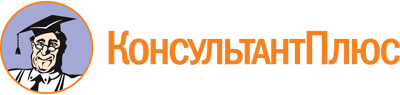 Постановление Правительства РМ от 30.12.2022 N 865
"Об утверждении Региональной межведомственной программы Республики Мордовия "Профилактика распространения ВИЧ-инфекции, в том числе среди ключевых и уязвимых групп населения, и повышение приверженности к диспансерному наблюдению и лечению ВИЧ-инфекции в Республике Мордовия"Документ предоставлен КонсультантПлюс

www.consultant.ru

Дата сохранения: 30.06.2023
 Наименование показателяна 01.01.2019на 01.01.2020на 01.01.2021на 01.01.2022Общая численность населения, чел.795504790197778965770673Из общей численности населения:Моложе трудоспособного возраста, чел.121039119325117199114982Трудоспособного возраста, чел.447939452898442497448195Старше трудоспособного возраста, чел.226526217974219269207496Распределение когорты пациентов с ВИЧ-инфекциейКоличество (чел., %)Всего зарегистрировано пациентов1545 чел.Всего пациентов на диспансерном наблюдении,1416 чел.из них инвалидов:87 чел.1 группы10 чел.2 группы27 чел.3 группы50 чел.всего пациентов, получающих АРВТ1193 чел.распределение когорты по полу:мужчин752 чел. (53,1%)женщин664 чел. (46,9%)распределение когорты по возрасту:0 - 14 лет8 чел. (0,6%)15 - 177 чел. (0,5%)18 - 24141 чел. (9,9%)25 - 34241 чел. (17,0%)35 - 44389 чел. (27,5%)45 - 49299 чел. (21,2%)50 - 59223 чел. (15,7%)60 лет и старше108 чел. (7,6%)Распределение когорты по пути передачи:вертикальный15 чел. (1,1%)парентеральный316 чел. (21,6%)половой949 чел. (67,7%)неустановленный136 чел. (9,6%)За анализируемый период (2021 г.)За анализируемый период (2021 г.)За предыдущий период (2020 г.)За предыдущий период (2020 г.)Абс. приростТемп роста, %Темп прироста, %Примечаниеабс.на 100 тыс. населенияабс.на 100 тыс. населенияАбс. приростПримечаниеПостоянные жители субъекта10413,359512,029109,59,5Прибывшие из других субъектов Российской Федерации212,69151,89614040ФСИН232,95202,5331155,75Итого:14818,9913016,4518113,813,8За анализируемый период (2021 г.)За анализируемый период (2021 г.)За предыдущий период (2020 г.)За предыдущий период (2020 г.)Абс. приростТемп роста, %Темп прироста, %Примечаниеабс.на 100 тыс. населенияабс.на 100 тыс. населенияАбс. приростПримечаниеПостоянные жители субъекта141,8192,4-573,7-26,3Прибывшие из других субъектов Российской Федерации30,430,4000ФСИН111,491,12122,222,2Итого:283,5313,9-390,3-9,7ПоказателиАнализируемый период (2021 г.)Предыдущий период (2020 г.)Всего посещений (абс.)3814938071Среднее число посещений врача-инфекциониста на одного пациента с ВИЧ-инфекцией43,8Условия оказания медицинской помощиВид оказания медицинской помощиСтруктурное подразделение медицинской организацииСпециалист, оказывающий помощьВне медицинской организации, амбулаторно и стационарнона дому - осмотр, консультация, обследование и лечение инфекциониста, дерматолога, невролога, терапевта, фтизиатра отделения диспансерного наблюдения и лечения ГБУЗ Республики Мордовия "Мордовский республиканский центр профилактики и борьбы со СПИД"на дому - осмотр, консультация, обследование и лечение инфекциониста, дерматолога, невролога, терапевта, фтизиатра отделения диспансерного наблюдения и лечения ГБУЗ Республики Мордовия "Мордовский республиканский центр профилактики и борьбы со СПИД"инфекционист, дерматолог, невролог, терапевт, фтизиатрАмбулаторноосмотр, консультация, обследование, лечениеотделение диспансерного наблюдения и лечения ГБУЗ Республики Мордовия "Мордовский республиканский центр профилактики и борьбы со СПИД", эпидемиологическое отделение, клинико-диагностическая лабораторияинфекционист, дерматолог, невролог, терапевт, фтизиатр, гинеколог, эпидемиолог, психологКруглосуточный стационаросмотр, консультация, обследованиеГБУЗ Республики Мордовия "Республиканская инфекционная клиническая больница"инфекционист, невролог, терапевт, фтизиатр, психолог из ГБУЗ Республики Мордовия "Мордовский республиканский центр профилактики и борьбы со СПИД" (по согласованию)ПоказательЗа анализируемый период (2021 г.)За анализируемый период (2021 г.)За предыдущий период (2020 г.)За предыдущий период (2020 г.)Абс. приростТемп роста, %Темп прироста, %Показательабс.на 100 тыс. населенияабс.на 100 тыс. населенияАбс. приростТемп роста, %Темп прироста, %Число граждан России, обследованных на ВИЧ (человек)206534265141953642472311170105,75,7Доля граждан России, обследованных на ВИЧ-инфекцию, %26,53,424,53,12,0108,28,2Число впервые выявленных пациентов с ВИЧ-инфекцией, человек14818,915119,1-398,0-2Число пациентов, живущих с ВИЧ-инфекцией1545198,31520192,425101,61,6Число пациентов с ВИЧ-инфекцией, состоявших под диспансерным наблюдением на конец отчетного периода, человек1389178,31345170,244103,33,3Охват диспансерным наблюдением на конец отчетного периода, %98,112,695,112,03103,23,2Число пациентов с ВИЧ-инфекцией, получающих АРВТ за отчетный период, человек1125144,41077136,348104,54,5Охват АРВвТ за отчетный период от числа лиц, находящихся под диспансерным наблюдением, %80,9510,479,910,11101,31,3Риск передачи ВИЧ-инфекции от матери ребенку50,63,10,41,9161,361,3ГруппаНаименование лекарственных средств (далее - ЛС)Наличие ЛС в перечне жизненно необходимых и важнейших лекарственных препаратов (далее - ЖНВЛПОбъем закупок, руб.Объем закупок, руб.Источник финансирования (ОМС, региональный бюджет, федеральный бюджет)Экспертная оценка достаточности лекарственного обеспеченияГруппаНаименование лекарственных средств (далее - ЛС)Наличие ЛС в перечне жизненно необходимых и важнейших лекарственных препаратов (далее - ЖНВЛПАнализируемый периодПредыдущий периодИсточник финансирования (ОМС, региональный бюджет, федеральный бюджет)Экспертная оценка достаточности лекарственного обеспеченияПротивовирусные препараты для системного примененияЛС для лечения больных с ВИЧ-инфекциейда94548301,9067388365,40федеральный бюджетдаПротивовирусные препараты для системного примененияЛС для лечения больных с ВИЧ-инфекциейда5882231,5721281272,56региональный бюджетдаПоказательАнализируемый период (2021 г.)Предыдущий период (2020 г.)ДинамикаВрачи-инфекционисты3,254,25-1Врачи-педиатры00Врачи-эпидемиологи22Врачи клинической лабораторной диагностики44Врачи-бактериологи00Биологи33Врачи других медицинских специальностей в соответствии с Порядком оказания медицинской помощи взрослому населению при заболевании, вызываемом вирусом иммунодефицита человека (ВИЧ-инфекции)66Средний медперсонал1514Наименование задачиНаименование основных мероприятий, региональных проектов (с детализацией по мероприятиям, соответствующим результатам регионального проекта)Ответственный исполнитель, соисполнитель, участникСроки выполнения основных мероприятий, региональных проектов (с детализацией по мероприятиям, соответствующим результатам регионального проекта)Наименование показателя (индикатора)Единица измеренияЗначения индикаторовЗначения индикаторовЗначения индикаторовЗначения индикаторовЗначения индикаторовЗначения индикаторовЗначения индикаторовЗначения индикаторовЗначения индикаторовЗначения индикаторовЗначения индикаторовНаименование задачиНаименование основных мероприятий, региональных проектов (с детализацией по мероприятиям, соответствующим результатам регионального проекта)Ответственный исполнитель, соисполнитель, участникСроки выполнения основных мероприятий, региональных проектов (с детализацией по мероприятиям, соответствующим результатам регионального проекта)Наименование показателя (индикатора)Единица измерения2022 год2023 год2023 год2024 год2024 год2025 год2025 год2026 год2026 год2027 год2027 годНаименование задачиНаименование основных мероприятий, региональных проектов (с детализацией по мероприятиям, соответствующим результатам регионального проекта)Ответственный исполнитель, соисполнитель, участникСроки выполнения основных мероприятий, региональных проектов (с детализацией по мероприятиям, соответствующим результатам регионального проекта)Наименование показателя (индикатора)Единица измеренияфактпланфактпланфактпланфактпланфактпланфактОбеспечение мониторинга эпидемиологической ситуации по ВИЧ-инфекции, оценка эффективности проводимой профилактической работы и совершенствование системы выявления, диспансерного наблюдения, лечения, психологической и социальной помощи ВИЧ-инфицированнымМинистерство здравоохранения Республики Мордовия2023 - 2027 годыохват медицинским освидетельствованием на ВИЧ-инфекцию населения Республики Мордовияпроцент3233343536Обеспечение мониторинга эпидемиологической ситуации по ВИЧ-инфекции, оценка эффективности проводимой профилактической работы и совершенствование системы выявления, диспансерного наблюдения, лечения, психологической и социальной помощи ВИЧ-инфицированнымМинистерство здравоохранения Республики Мордовия2023 - 2027 годыдоля лиц с ВИЧ-инфекцией, сведения о которых внесены в Федеральный регистр лиц, инфицированных ВИЧ, в общем числе лиц с ВИЧ-инфекциейпроцент8688909192Развитие и укрепление системы межведомственного взаимодействия в организации профилактики ВИЧ-инфекции, диспансерного наблюдения психологической и социальной помощи, лечения ВИЧ-инфицированныхМинистерство здравоохранения Республики Мордовия2023 - 2027 годыдоля лиц с ВИЧ-инфекцией, получающих антиретровирусную терапию, в общем числе лиц с ВИЧ-инфекцией, сведения о которых внесены в Федеральный регистр лиц, инфицированных ВИЧпроцент8487909192Развитие и укрепление системы межведомственного взаимодействия в организации профилактики ВИЧ-инфекции, диспансерного наблюдения психологической и социальной помощи, лечения ВИЧ-инфицированныхМинистерство здравоохранения Республики Мордовия2023 - 2027 годыпроведение химиопрофилактики передачи ВИЧ-инфекции от матери к ребенку:Развитие и укрепление системы межведомственного взаимодействия в организации профилактики ВИЧ-инфекции, диспансерного наблюдения психологической и социальной помощи, лечения ВИЧ-инфицированныхМинистерство здравоохранения Республики Мордовия2023 - 2027 годыво время беременностипроцент95,695,89696,296,4Развитие и укрепление системы межведомственного взаимодействия в организации профилактики ВИЧ-инфекции, диспансерного наблюдения психологической и социальной помощи, лечения ВИЧ-инфицированныхМинистерство здравоохранения Республики Мордовия2023 - 2027 годыво время родовпроцент95,996,296,596,896,4Развитие и укрепление системы межведомственного взаимодействия в организации профилактики ВИЧ-инфекции, диспансерного наблюдения психологической и социальной помощи, лечения ВИЧ-инфицированныхМинистерство здравоохранения Республики Мордовия2023 - 2027 годыноворожденномупроцент99,399,499,599,699,7Профилактика распространения ВИЧ-инфекцииОсновное мероприятие 1.1. Организационно-методическое обеспечение профилактической работы по предупреждению распространения ВИЧ-инфекцииПрофилактика распространения ВИЧ-инфекции1.1.1. Разработка, издание и распространение методических пособий, постеров, видео-материалов, буклетов по профилактике ВИЧ-инфекции для населенияМинистерство здравоохранения Республики Мордовия, Минобразования Республики Мордовия, МВД по Республике Мордовия (по согласованию)2023 - 2027 годыколичество разработанных и размещенных в СМИ, в т.ч. сети "Интернет" материалов по профилактике ВИЧ-инфекцииединицане менее 27не менее 28не менее 30не менее 32не менее 35Профилактика распространения ВИЧ-инфекциипостеров, видеоматериалов, буклетов по профилактике ВИЧ-инфекции для медицинских организаций, образовательных организаций, профессиональных и трудовых коллективовМинистерство здравоохранения Республики Мордовия, Минобразования Республики Мордовия, Минсоцтрудзанятости Республики Мордовия, МВД по РМ (по согласованию)2023 - 2027 годыколичество распространенных материаловединицане менее 17300не менее 17500не менее 17800не менее 18000не менее 18300Профилактика распространения ВИЧ-инфекции1.1.3. Проведение в целях повышения квалификации специалистов, курирующих вопросы профилактики, республиканских семинаров и конференций по профилактике ВИЧ-инфекцииМинистерство здравоохранения Республики Мордовия, Минобразования Республики Мордовия, Минсоцтрудзанятости Республики Мордовия МВД по Республике Мордовия (по согласованию)2023 - 2027 годыколичество мероприятий, направленных на повышения квалификации специалистов, курирующих вопросы профилактики, республиканских семинаров и конференций по профилактике ВИЧ-инфекцииединица22222Профилактика распространения ВИЧ-инфекции1.1.4. Информационные мероприятия по профилактике ВИЧ-инфекции в период летней оздоровительной кампании учащихсяМинздрав Республики Мордовия, Минобразования Республики Мордовия2023 - 2027 годыколичество мероприятий, проведенных инфекции в период летней оздоровительной кампании учащихсяединица55555Профилактика распространения ВИЧ-инфекции1.1.5. Мероприятия по профилактике ВИЧ-инфекции в ключевых группах населения (в том числе, в центрах реабилитации для наркопотребителей)Министерство здравоохранения Республики Мордовия, Минобразования Республики Мордовия, Минсоцтрудзанятости Республики Мордовия, МВД по Республике Мордовия (по согласованию)2023 - 2027 годыколичество мероприятий, проведенных в центры реабилитации для наркопотребителей Республики Мордовияединицане менее 3не менее 3не менее 3не менее 3не менее 3Профилактика распространения ВИЧ-инфекцииОсновное мероприятие 1.2. Разработка и реализация мер по усилению информированности по профилактике ВИЧ-инфекции лиц, отбывающих наказание во ФСИН по Республике МордовияПрофилактика распространения ВИЧ-инфекции и ассоциированных с ней заболеваний среди лиц, отбывающих наказание во ФСИН по Республике Мордовия1.2.1. Организация обучающих семинаров-практикумов для лиц, отбывающих наказание во ФСИН по Республике МордовияМинистерство здравоохранения Республики Мордовия, ФСИН по Республике Мордовия (по согласованию)2023 - 2027 годыобщий охват лиц, отбывающих наказание во ФСИН по РМ вовлеченных в профилактические мероприятиячел.10001050108011001130Профилактика распространения ВИЧ-инфекции и ассоциированных с ней заболеваний среди лиц, отбывающих наказание во ФСИН по Республике Мордовия1.2.2. Организация обучающих семинаров-практикумов для сотрудников ФСИН по РММинистерство здравоохранения Республики Мордовия, ФСИН по Республике Мордовия (по согласованию)2023 - 2027 годыобщий охват волонтеров общественных организаций, специалистов по работе с детьми и молодежью, прошедших обучениечел.55606080100Профилактика распространения ВИЧ-инфекции и ассоциированных с ней заболеваний среди лиц, отбывающих наказание во ФСИН по Республике Мордовия1.2.3. Проведение выездов специалистов ГБУЗ Республики Мордовия "Мордовский республиканский центр профилактики и борьбы со СПИД" в учреждения ФСИН по РМ с организационно методической помощью в организации пропаганды здорового образа жизни профилактики ВИЧ-инфекцииМинистерство здравоохранения Республики Мордовия, ФСИН по Республике Мордовия (по согласованию)2023 - 2027 годыколичество выездовед.11111Профилактика распространения ВИЧ-инфекции и ассоциированных с ней заболеваний среди лиц, отбывающих наказание во ФСИН по Республике МордовияОсновное мероприятие 1.3 Реализация программы формирования среды, направленной на профилактику ВИЧ-инфекции и дестигматизациюОбеспечение информационно-пропагандистского сопровождения профилактики ВИЧ-инфекции1.3.1. Организация и проведение республиканских акций "СТОП ВИЧ/СПИД", акции к Дню борьбы со СПИДомМинистерство здравоохранения Республики Мордовия, Минобразования Республики Мордовия, Минсоцтрудзанятости Республики Мордовия МВД по Республике Мордовия (по согласованию)2023 - 2027 годыколичество проведенных акцийштук22222Обеспечение информационно-пропагандистского сопровождения профилактики ВИЧ-инфекцииОсновное мероприятие 1.4 Организация и проведение профилактических мероприятий с уязвимыми группами населения и группами риска по ВИЧ-инфекцииПрофилактика распространения ВИЧ-инфекции1.4.1. Проведение конкурсов рисунков, плакатов под девизом "СТОП ВИЧ/СПИД" среди старших школьников, воспитанников специализированных учрежденийМинистерство здравоохранения Республики Мордовия, Минобразования Республики Мордовия, Минсоцтрудзанятости Республики Мордовия МВД по Республике Мордовия (по согласованию)2023 - 2027 годыколичество старших школьников, воспитанников специализированных учреждений, принявших участие в конкурсе рисунковчел.не менее 30не менее 30не менее 30не менее 30не менее 30не менее 30Профилактика распространения ВИЧ-инфекции1.4.2. Организация проведения профилактических мероприятий с несовершеннолетними, стоящими на учете в органах внутренних делМинистерство здравоохранения Республики Мордовия, Минобразования Республики Мордовия, Минсоцтрудзанятости Республики Мордовия, МВД по Республике Мордовия (по согласованию)2023 - 2027 годыколичество мероприятийед.222222Профилактика распространения ВИЧ-инфекции1.4.3. Организация и проведение профилактических мероприятий для трудовых мигрантов и их работодателей, прибывших в Республику МордовияМинистерство здравоохранения Республики Мордовия, Минобразования Республики Мордовия, Минсоцтрудзанятости Республики Мордовия, МВД по Республике Мордовия (по согласованию)2023 - 2027 годыколичество мероприятийед.222222Профилактика распространения ВИЧ-инфекции1.4.4. Организация и проведение профилактических мероприятий для лиц, употребляющих наркотики в немедицинских целях, проходящих реабилитациюМинистерство здравоохранения Республики Мордовия, Минобразования Республики Мордовия, Минсоцтрудзанятости Республики Мордовия, МВД по Республике Мордовия (по согласованию)2023 - 2027 годыколичество мероприятийед.222222Профилактика распространения ВИЧ-инфекцииОсновное мероприятие 2.1 Повышение кадрового потенциала организаций и учреждений, занимающихся вопросами диагностики, диспансерного наблюдения и лечения ВИЧ-инфекцииМинистерство здравоохранения Республики Мордовия2023 - 2027 годыПрофилактика распространения ВИЧ-инфекцииОсновное мероприятие 2.2. Охват населения Республики Мордовия эффективным скринингом на ВИЧ-инфекциюМинистерство здравоохранения Республики Мордовия2023 - 2027 годычисло обследованных лицед.не менее 200000не менее 200000не менее 200000не менее 200000не менее 200000не менее 200000Создание системы раннего выявления ВИЧ-инфицированных и мотивирования их к диспансерному наблюдению и лечению2.3. Проведение анонимного обследования на ВИЧ-инфекциюМинистерство здравоохранения Республики Мордовия2023 - 2027 годычисло лиц, обследованных анонимноед.не менее 100не менее 100не менее 100не менее 100не менее 100не менее 100Создание системы раннего выявления ВИЧ-инфицированных и мотивирования их к диспансерному наблюдению и лечению2.4. Приобретение оборудования, технических средств и расходных материалов для обеспечения профилактических мероприятий и медицинского освидетельствования на ВИЧ-инфекциюМинистерство здравоохранения Республики Мордовия2023 - 2027 годыохват населения в возрасте до 50 лет информированием о ВИЧ-инфекциипроцент939393939393Создание системы раннего выявления ВИЧ-инфицированных и мотивирования их к диспансерному наблюдению и лечениюОсновное мероприятие 2.5. Проведение мониторинга эпидемиологической ситуации по ВИЧ-инфекции в Республике МордовияМинистерство здравоохранения Республики Мордовия2023 - 2027 годыохват населения в возрасте до 50 лет информированием о ВИЧ-инфекциипроцент939393939393Создание системы раннего выявления ВИЧ-инфицированных и мотивирования их к диспансерному наблюдению и лечению2.5.1 Проведение мониторинга эпидемиологической ситуации по ВИЧ-инфекции в Республике Мордовия для получения информации об основных тенденциях ее развития, путях передачи, оценки результативности деятельности всех органов и организаций по данному направлениюМинистерство здравоохранения Республики Мордовия2023 - 2027 годыколичество аналитических отчетов, выполненных по эпидемиологической ситуации по ВИЧ-инфекции в РМединиц121212121212Создание системы раннего выявления ВИЧ-инфицированных и мотивирования их к диспансерному наблюдению и лечению2.5.2 Проведение мониторинга эпидемиологической ситуации по ВИЧ-инфекции во ФСИН по Республике МордовияМинистерство здравоохранения Республики Мордовия, ФСИН по Республике Мордовия2023 - 2027 годыколичество аналитических отчетов, выполненных по эпидемиологической ситуации по ВИЧ-инфекции во ФСИН по РМединиц121212121212Создание системы раннего выявления ВИЧ-инфицированных и мотивирования их к диспансерному наблюдению и лечению2.5.3. Обеспечение преемственности в диспансерном наблюдении лиц с ВИЧ-инфекцией, освободившихся из мест лишения свободыМинистерство здравоохранения Республики Мордовия, ФСИН по Республике Мордовия (по согласованию)2023 - 2027 годыохват диспансерным наблюдением лиц с ВИЧ-инфекцией, освободившихся из мест лишения свободы, от общего числа лиц с ВИЧ-инфекцией, освободившихся из мест лишения свободыпроценты858585858585Поддержка негосударственных организаций, занимающихся профилактикой ВИЧ-инфекцииОсновное мероприятие 2.6. Реализация мер по привлечению НКО к профилактическим мероприятиям по ВИЧ-инфекцииМинистерство здравоохранения Республики Мордовия2023 - 2027 годыколичество профилактических мероприятий по ВИЧ-инфекции, реализованных с привлечением НКОединицне менее 8не менее 8не менее 8не менее 8не менее 8не менее 8Наименование показателяЗначение показателяЗначение показателяЗначение показателяЗначение показателяЗначение показателяНаименование показателя2023 год2024 год2025 год2026 год2027 годОхват медицинским освидетельствованием на ВИЧ-инфекцию населения Республики Мордовия, %3233343536Доля лиц с ВИЧ-инфекцией, сведения о которых внесены в Федеральный регистр лиц, инфицированных ВИЧ, в общем числе лиц с ВИЧ-инфекцией, %8688909192Доля лиц с ВИЧ-инфекцией, получающих антиретровирусную терапию, в общем числе лиц с ВИЧ-инфекцией, сведения о которых внесены в Федеральный регистр лиц, инфицированных ВИЧ, %8487909192Охват химиопрофилактикой передачи ВИЧ-инфекции от матери к ребенку, %:во время беременности95,695,89696,296,4во время родов95,696,296,596,896,4новорожденному99,399,499,599,699,7